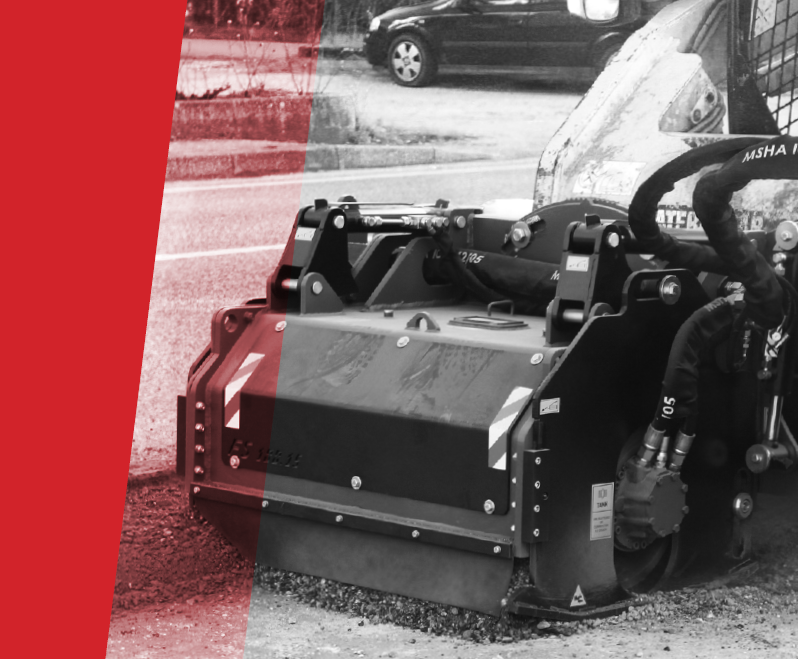 Навесная гидравлическая дорожная фреза CM FS 40.15Уважаемые коллеги, благодарим Вас за интерес, проявленный к нашему оборудованию и представляем Вашему вниманию дорожную фрез от ведущего производителя гидравлического навесного оборудования в Италии, компании CM S.R.L.Оборудование CM известно во всем мире благодаря своему качеству, надежности и большому числу опций. Применение высоких стандартов качества гарантирует отличную производительность даже в самых тяжелых условиях.  Полноценная сервисная поддержка на базе собственного представительства компании в России, позволяет сделать работу дорожных фрез CM бесперебойной, высокопроизводительной и минимизировать сроки поставки и обслуживания! Гидравлические фрезы CM Предназначены для установки на минипогрузчики с стандартным потоком, минипогрузчики с хай-флоу гидропотоком, на экскаваторы, колесные погрузчики с гидростатической трансмиссией, компактные телескопические погрузчики. Скорость работы зависит от типа работ, ширины барабана, плотности и глубины покрытия, но в среднем составляет 4-5 п.м. в минуту! Стоимость гидравлической фрезы CM FS 40.15: Гарантия: 12 месяцевВ наличии на складе в Ярославле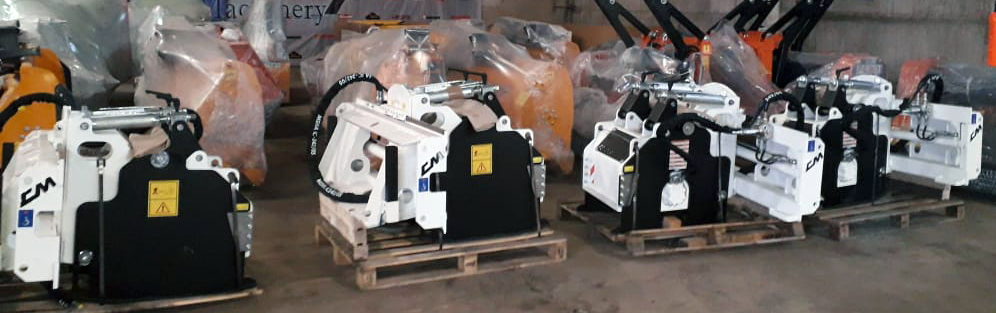 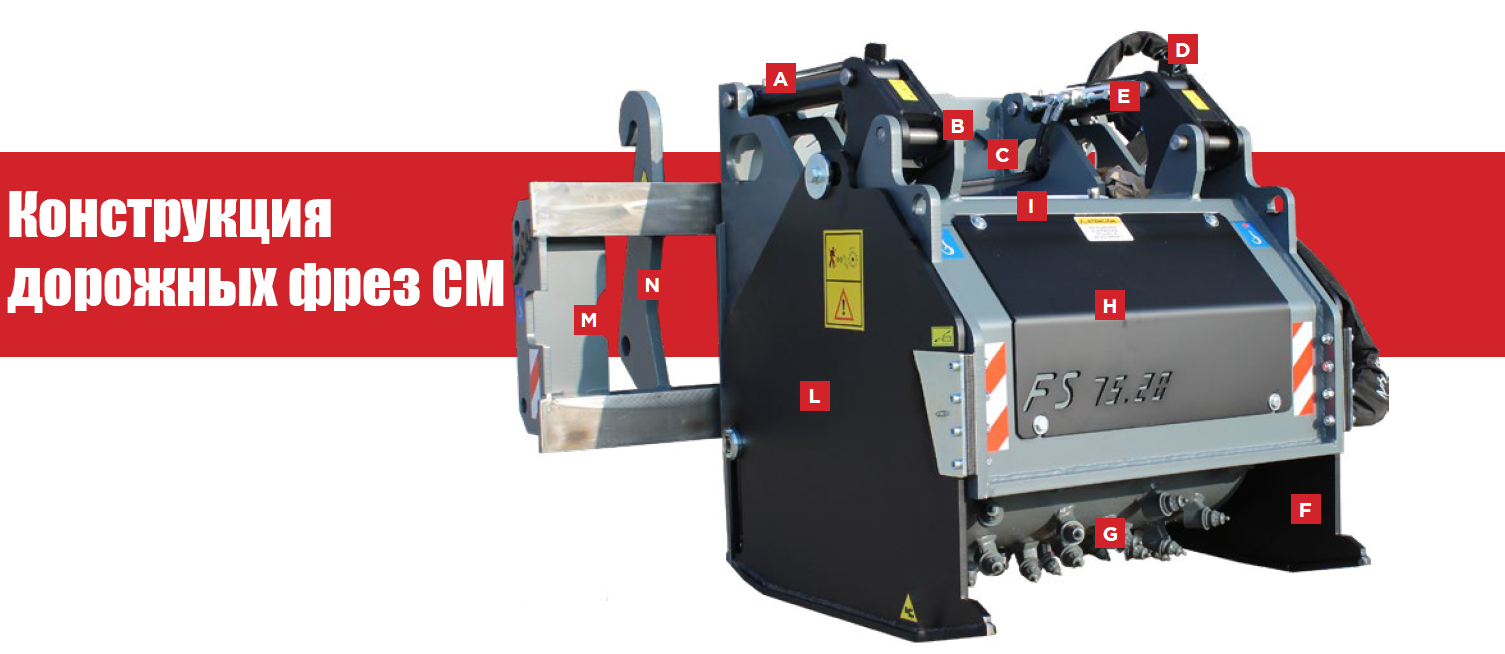  A  -  Измерительный вал для установки рабочей глубины B  - Независимая регулировка глубины ВЛЕВО и ВПРАВО C  - Наклон барабана D  - Гидравлические соединительные шланги E  - Электрический клапан двигателя F  - Салазки из износостойкого материала  G  - Фрезерный барабан H  - Крышка для доступа к фрезерному барабану I   - Отверстия для установки набора для увлажнения L  - Радиально-поршневой мотор M  - Гидравлическое смещение в стандартной комплектации N  - Пластина для крепления к машине (монтажная плита)	ТЕХНИЧЕСКИЕ ХАРАКТЕРИСТИКИ МОДЕЛИ FS 40.15	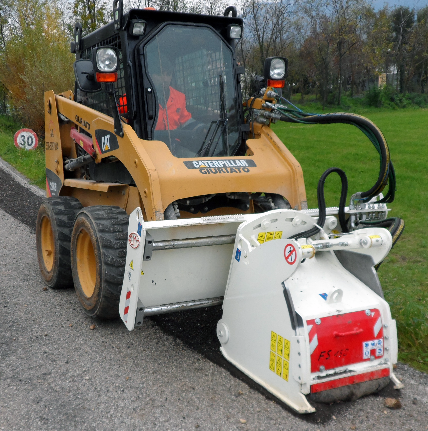 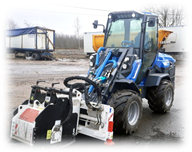 Дополнительная информация о дорожных фрезах СМ: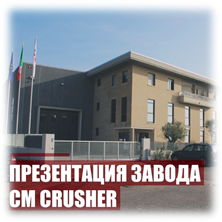 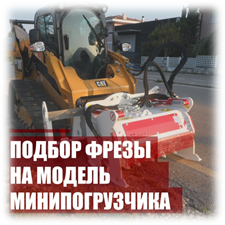 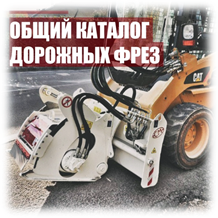 Дополнительная информация о дорожных фрезах СМ: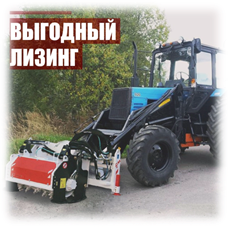 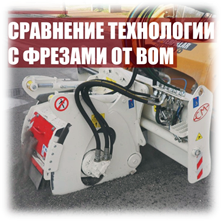 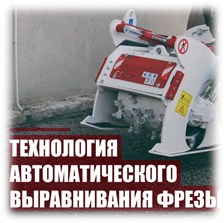 ПАРАМЕТРЗНАЧЕНИЕШирина профилирования400 ммМаксимальное заглубление130 ммВес570 кгСтандартные зубья для асфальта45 шт.Мин. расстояние до стены60 ммГидропоток МИН/МАКС40 – 80 л/минДавление МИН/МАКС150 – 300 барРегулировка заглублениямеханическаяМеханизм бокового смещения гидравлическийДиапазон бокового смещения0 - 650 ммУгол отклонения16°Средняя рабочая скорость со стандартным барабаном при заглублении 50%1 - 5 м/минСмотрите видео фрез CMСТАНДАРТНАЯ КОМПЛЕКТАЦИЯ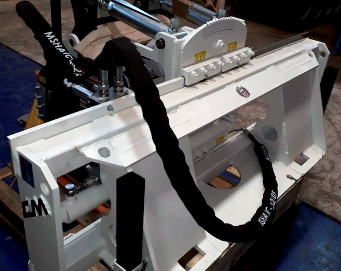 СТАНДАРТНАЯ КОМПЛЕКТАЦИЯ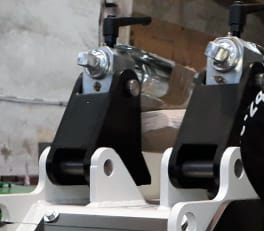 Стандартная монтажная плита для минипогрузчиков по стандарту SAE J2513ЛЕВАЯ и ПРАВАЯ независимая регулировка глубины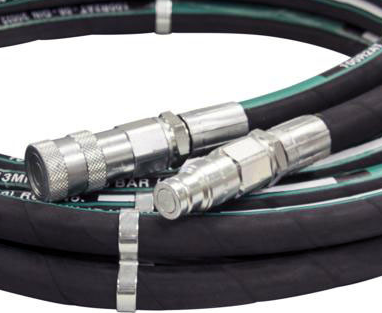 Гидравлические шланги ½ или ¾ BSP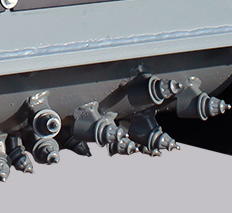 Фрезерный барабан для асфальтовых покрытийОПЦИИОПЦИИ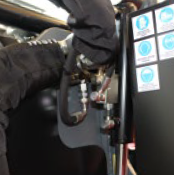 Гидравлическая регулировка заглубления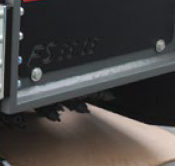 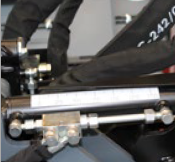 Гидравлический наклон барабана (регулировка положения в горизонтальной плоскости)Барабан для профилирования бетона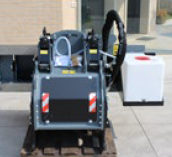 Набор для увлажнения с баком и насосом 12/24V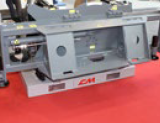 Индивидуальная монтажная плита для рабочей машины